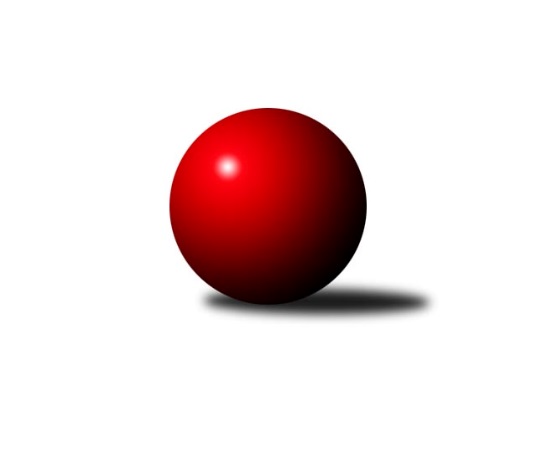 Č.16Ročník 2009/2010	5.3.2010Nejlepšího výkonu v tomto kole: 1690 dosáhlo družstvo: TJ Zubří˝A˝Okresní přebor Nový Jičín 2009/2010Výsledky 16. kolaSouhrnný přehled výsledků:TJ Frenštát p.R. ˝B˝	- TJ Sokol Sedlnice ˝B˝	3:7	1617:1623		3.3.TJ Spartak Bílovec˝B˝	- Kelč˝A˝	4:6	1481:1544		4.3.TJ Zubří˝A˝	- KK Lipník nad Bečvou˝C˝	8:2	1690:1682		4.3.TJ Sokol Sedlnice˝C˝	- KK Hranice˝B˝	2:8	1555:1595		4.3.Kelč˝B˝	- TJ Nový Jičín˝B˝	8:2	1467:1417		5.3.Tabulka družstev:	1.	TJ Zubří˝A˝	16	14	0	2	126 : 34 	 	 1641	28	2.	TJ Sokol Sedlnice ˝B˝	16	11	0	5	100 : 60 	 	 1598	22	3.	Kelč˝A˝	16	11	0	5	98 : 62 	 	 1601	22	4.	KK Lipník nad Bečvou˝C˝	16	10	0	6	90 : 70 	 	 1555	20	5.	TJ Spartak Bílovec˝B˝	16	9	0	7	83 : 77 	 	 1585	18	6.	KK Hranice˝B˝	16	8	0	8	84 : 76 	 	 1583	16	7.	TJ Sokol Sedlnice˝C˝	16	8	0	8	76 : 84 	 	 1549	16	8.	TJ Nový Jičín˝B˝	16	4	0	12	51 : 109 	 	 1421	8	9.	TJ Frenštát p.R. ˝B˝	16	3	0	13	57 : 103 	 	 1493	6	10.	Kelč˝B˝	16	2	0	14	35 : 125 	 	 1430	4Podrobné výsledky kola:	 TJ Frenštát p.R. ˝B˝	1617	3:7	1623	TJ Sokol Sedlnice ˝B˝	Otakar  Binek	 	 192 	 202 		394 	 2:0 	 386 	 	184 	 202		Jiří Chvostek	Zdeněk Bordovský	 	 215 	 200 		415 	 0:2 	 417 	 	209 	 208		Jaroslav Tobola	Jiří Veselý	 	 199 	 198 		397 	 1:1 	 397 	 	208 	 189		Adam Chvostek	Miroslav  Makový	 	 210 	 201 		411 	 0:2 	 423 	 	205 	 218		Petr Sobotíkrozhodčí: Nejlepší výkon utkání: 423 - Petr Sobotík	 TJ Spartak Bílovec˝B˝	1481	4:6	1544	Kelč˝A˝	Miloš Šrot	 	 183 	 167 		350 	 0:2 	 386 	 	193 	 193		Antonín Plesník	Emil Rubáč	 	 172 	 179 		351 	 0:2 	 390 	 	192 	 198		Miroslav Pavelka	Rostislav Klazar	 	 202 	 191 		393 	 2:0 	 385 	 	184 	 201		Josef Gassmann	Jiří Sequens	 	 195 	 192 		387 	 2:0 	 383 	 	187 	 196		Petr Tomášekrozhodčí: Nejlepší výkon utkání: 393 - Rostislav Klazar	 TJ Zubří˝A˝	1690	8:2	1682	KK Lipník nad Bečvou˝C˝	Jan  Krupa ml.	 	 220 	 226 		446 	 2:0 	 436 	 	212 	 224		Miroslav Ondrouch	Radim Krupa	 	 198 	 235 		433 	 2:0 	 418 	 	226 	 192		Ivana Vaculíková	Lubomír Krupa	 	 218 	 216 		434 	 2:0 	 360 	 	179 	 181		Ladislav Mandák	Ota Adámek	 	 181 	 196 		377 	 0:2 	 468 	 	255 	 213		Jaroslav  Kopparozhodčí: Nejlepší výkon utkání: 468 - Jaroslav  Koppa	 TJ Sokol Sedlnice˝C˝	1555	2:8	1595	KK Hranice˝B˝	Michaela Tobolová	 	 215 	 174 		389 	 2:0 	 357 	 	180 	 177		Jaroslav Ledvina	Renáta Janyšková	 	 200 	 200 		400 	 0:2 	 421 	 	219 	 202		Antonín Uhýrek	Radek Mikulský	 	 205 	 188 		393 	 0:2 	 394 	 	197 	 197		Josef Schwarz	Břetislav Ermis *1	 	 187 	 186 		373 	 0:2 	 423 	 	219 	 204		Anna Ledvinovározhodčí: střídání: *1 od 51. hodu Ivan BilennýNejlepší výkon utkání: 423 - Anna Ledvinová	 Kelč˝B˝	1467	8:2	1417	TJ Nový Jičín˝B˝	Jan Mlčák	 	 193 	 183 		376 	 2:0 	 323 	 	176 	 147		Aleš Stehlík	Tomaš Vybíral	 	 185 	 172 		357 	 2:0 	 349 	 	177 	 172		Puhrová Dagmar	Martin Jarábek	 	 151 	 183 		334 	 0:2 	 362 	 	163 	 199		Ján Pelikán	Tomáš Rychtár	 	 196 	 204 		400 	 2:0 	 383 	 	195 	 188		Ján Pelikánrozhodčí: Nejlepší výkon utkání: 400 - Tomáš RychtárPořadí jednotlivců:	jméno hráče	družstvo	celkem	plné	dorážka	chyby	poměr kuž.	Maximum	1.	Radim Krupa 	TJ Zubří˝A˝	431.07	296.0	135.1	3.4	6/7	(471)	2.	Ota Adámek 	TJ Zubří˝A˝	422.06	286.0	136.1	4.9	6/7	(449)	3.	Antonín Plesník 	Kelč˝A˝	413.38	288.8	124.6	5.3	8/8	(449)	4.	Anna Ledvinová 	KK Hranice˝B˝	412.40	280.1	132.3	4.2	7/8	(467)	5.	Miroslav Ondrouch 	KK Lipník nad Bečvou˝C˝	412.17	278.3	133.9	4.0	8/8	(441)	6.	Jiří Sequens 	TJ Spartak Bílovec˝B˝	411.58	288.9	122.6	4.9	6/7	(461)	7.	Jaroslav Chvostek 	TJ Sokol Sedlnice ˝B˝	410.07	285.9	124.2	5.9	6/7	(452)	8.	Miroslav Pavelka 	Kelč˝A˝	409.97	277.4	132.6	3.8	6/8	(427)	9.	Josef Gassmann 	Kelč˝A˝	409.20	285.2	124.0	6.4	7/8	(457)	10.	Lubomír Krupa 	TJ Zubří˝A˝	407.75	284.0	123.7	6.5	7/7	(449)	11.	Antonín Fabík 	TJ Spartak Bílovec˝B˝	405.69	284.8	120.9	7.0	6/7	(430)	12.	Jaroslav Tobola 	TJ Sokol Sedlnice ˝B˝	404.88	272.5	132.3	7.3	6/7	(437)	13.	Jaroslav  Koppa 	KK Lipník nad Bečvou˝C˝	404.39	276.5	127.9	7.5	8/8	(468)	14.	Josef Schwarz 	KK Hranice˝B˝	399.98	284.4	115.6	7.9	7/8	(432)	15.	Rostislav Klazar 	TJ Spartak Bílovec˝B˝	398.94	273.9	125.1	4.8	6/7	(423)	16.	Vladimír Vojkůvka 	TJ Frenštát p.R. ˝B˝	398.72	276.1	122.6	7.4	5/7	(423)	17.	Adam Chvostek 	TJ Sokol Sedlnice ˝B˝	397.53	276.7	120.8	7.7	6/7	(439)	18.	Antonín Uhýrek 	KK Hranice˝B˝	397.02	283.5	113.5	7.7	8/8	(431)	19.	Ivana Vaculíková 	KK Lipník nad Bečvou˝C˝	396.19	269.1	127.1	6.5	7/8	(431)	20.	Ondřej Malich 	TJ Sokol Sedlnice˝C˝	393.85	273.6	120.3	6.4	5/7	(442)	21.	Renáta Janyšková 	TJ Sokol Sedlnice˝C˝	392.88	266.7	126.2	5.5	6/7	(420)	22.	Miloš Šrot 	TJ Spartak Bílovec˝B˝	392.54	273.9	118.7	7.6	6/7	(418)	23.	Radek Mikulský 	TJ Sokol Sedlnice˝C˝	392.11	269.4	122.7	8.5	5/7	(446)	24.	Michaela Tobolová 	TJ Sokol Sedlnice˝C˝	390.11	277.9	112.2	8.3	5/7	(421)	25.	Jaroslav Pavlát 	TJ Zubří˝A˝	389.90	269.5	120.4	7.4	5/7	(442)	26.	Jan Schwarzer 	TJ Sokol Sedlnice˝C˝	389.77	272.9	116.9	7.4	5/7	(428)	27.	Jan Lenhart 	KK Hranice˝B˝	387.48	277.6	109.9	9.5	7/8	(430)	28.	Ján Pelikán 	TJ Nový Jičín˝B˝	383.94	269.6	114.4	10.2	6/7	(407)	29.	Petr Tomášek 	Kelč˝A˝	383.53	277.4	106.2	9.9	6/8	(437)	30.	Tomáš Rychtár 	Kelč˝B˝	379.44	269.5	109.9	9.1	8/8	(403)	31.	Miroslav  Makový 	TJ Frenštát p.R. ˝B˝	377.47	263.3	114.2	7.9	6/7	(434)	32.	Jiří Veselý 	TJ Frenštát p.R. ˝B˝	371.20	266.4	104.8	11.6	7/7	(420)	33.	Jan Mlčák 	Kelč˝B˝	365.75	264.3	101.4	13.5	8/8	(429)	34.	Tomaš Vybíral 	Kelč˝B˝	361.67	257.0	104.6	13.3	7/8	(411)	35.	Ladislav Mandák 	KK Lipník nad Bečvou˝C˝	351.17	255.1	96.0	13.7	8/8	(383)	36.	Ludmila Galiová 	TJ Nový Jičín˝B˝	350.07	255.5	94.6	13.8	7/7	(409)	37.	Puhrová Dagmar 	TJ Nový Jičín˝B˝	345.60	246.2	99.4	13.6	5/7	(365)		Dalibor Zboran 	TJ Nový Jičín˝B˝	443.00	293.0	150.0	6.0	1/7	(443)		Martin Juřica 	TJ Sokol Sedlnice ˝B˝	436.00	270.0	166.0	3.0	1/7	(436)		Stanislav Chvostek 	TJ Sokol Sedlnice˝C˝	430.00	291.0	139.0	5.0	1/7	(430)		Vladimír Štacha 	TJ Spartak Bílovec˝B˝	422.00	291.0	131.0	3.0	1/7	(422)		František Opravil 	KK Hranice˝B˝	409.17	274.0	135.2	4.3	2/8	(439)		Petr Sobotík 	TJ Sokol Sedlnice ˝B˝	408.84	281.4	127.5	8.6	4/7	(437)		Václav Adámek 	TJ Zubří˝A˝	403.00	289.0	114.0	5.0	1/7	(403)		Karel Šnajdárek 	TJ Spartak Bílovec˝B˝	400.00	275.0	125.0	6.0	1/7	(400)		Jan  Krupa ml. 	TJ Zubří˝A˝	399.50	274.8	124.8	6.5	2/7	(446)		Jiří Křenek 	TJ Zubří˝A˝	399.25	285.2	114.1	8.7	4/7	(432)		Jiří Ondřej 	TJ Zubří˝A˝	396.00	287.0	109.0	10.0	1/7	(396)		Jiří Chvostek 	TJ Sokol Sedlnice ˝B˝	395.69	273.1	122.6	6.3	4/7	(426)		Tomáš Binek 	TJ Frenštát p.R. ˝B˝	394.50	265.5	129.0	9.0	2/7	(417)		Břetislav Mrkvica 	TJ Sokol Sedlnice ˝B˝	393.50	284.0	109.5	7.0	2/7	(407)		Zdeněk Bordovský 	TJ Frenštát p.R. ˝B˝	392.78	279.7	113.1	7.7	3/7	(420)		Jiří Janošek 	Kelč˝A˝	390.52	276.0	114.5	9.2	5/8	(416)		Milan Binar 	TJ Spartak Bílovec˝B˝	388.00	275.0	113.0	6.0	1/7	(388)		Cyril Plešek 	TJ Nový Jičín˝B˝	383.92	269.1	114.8	6.9	4/7	(396)		Lukáš Koliba 	TJ Sokol Sedlnice ˝B˝	383.67	280.7	103.0	12.7	3/7	(413)		Pavel Šmydke 	TJ Spartak Bílovec˝B˝	383.00	268.0	115.0	3.5	2/7	(384)		Jaroslav Ledvina 	KK Hranice˝B˝	381.60	270.3	111.3	9.8	5/8	(427)		Otakar  Binek 	TJ Frenštát p.R. ˝B˝	379.20	269.5	109.7	8.9	4/7	(396)		Jiří Hradil 	TJ Nový Jičín˝B˝	379.00	281.0	98.0	14.0	1/7	(379)		Zdeněk Rek 	KK Hranice˝B˝	377.00	282.0	95.0	11.0	1/8	(377)		Jakub Telařík 	TJ Sokol Sedlnice ˝B˝	367.00	267.0	100.0	8.0	1/7	(367)		David Mrkvica 	TJ Sokol Sedlnice ˝B˝	366.00	269.0	97.0	10.0	1/7	(366)		Jaroslav Riedel 	TJ Nový Jičín˝B˝	364.57	262.4	102.2	9.2	2/7	(428)		Ivan Bilenný 	TJ Sokol Sedlnice˝C˝	364.13	255.1	109.0	10.3	4/7	(388)		Emil Rubáč 	TJ Spartak Bílovec˝B˝	363.67	258.8	104.8	11.5	3/7	(384)		Ján Pelikán 	TJ Nový Jičín˝B˝	355.63	260.4	95.2	11.1	4/7	(400)		František Havran 	Kelč˝B˝	352.67	264.7	88.0	12.3	1/8	(366)		Tomáš Hromada 	TJ Frenštát p.R. ˝B˝	345.75	249.6	96.1	14.6	4/7	(367)		Martin Jarábek 	Kelč˝B˝	342.75	253.6	89.1	15.1	4/8	(366)		Oldřich Kudela 	TJ Spartak Bílovec˝B˝	342.00	256.0	86.0	15.0	1/7	(342)		Aleš Stehlík 	TJ Nový Jičín˝B˝	338.00	241.0	97.0	16.3	3/7	(356)		Josef Chvatík 	Kelč˝A˝	332.00	261.0	71.0	22.0	1/8	(332)		Marek Koppa 	KK Lipník nad Bečvou˝C˝	331.00	240.5	90.5	14.8	2/8	(341)		Zdeněk Sedlář 	Kelč˝B˝	329.08	243.0	86.1	15.2	4/8	(357)		Karmen Baarová 	TJ Nový Jičín˝B˝	320.00	226.0	94.0	10.0	1/7	(320)		Radek Koleček 	Kelč˝B˝	315.67	233.0	82.7	16.3	3/8	(337)		Michal Kroupa 	TJ Nový Jičín˝B˝	302.50	226.8	75.8	20.3	4/7	(341)		Pavel Tobiáš 	TJ Frenštát p.R. ˝B˝	301.00	230.7	70.3	18.7	3/7	(323)Sportovně technické informace:Starty náhradníků:registrační číslo	jméno a příjmení 	datum startu 	družstvo	číslo startu
Hráči dopsaní na soupisku:registrační číslo	jméno a příjmení 	datum startu 	družstvo	Program dalšího kola:17. kolo10.3.2010	st	16:00	KK Lipník nad Bečvou˝C˝ - TJ Spartak Bílovec˝B˝	10.3.2010	st	16:00	TJ Nový Jičín˝B˝ - TJ Sokol Sedlnice˝C˝	11.3.2010	čt	16:00	TJ Sokol Sedlnice ˝B˝ - TJ Zubří˝A˝	12.3.2010	pá	16:00	KK Hranice˝B˝ - TJ Frenštát p.R. ˝B˝	12.3.2010	pá	16:00	Kelč˝A˝ - Kelč˝B˝	Nejlepší šestka kola - absolutněNejlepší šestka kola - absolutněNejlepší šestka kola - absolutněNejlepší šestka kola - absolutněNejlepší šestka kola - dle průměru kuželenNejlepší šestka kola - dle průměru kuželenNejlepší šestka kola - dle průměru kuželenNejlepší šestka kola - dle průměru kuželenNejlepší šestka kola - dle průměru kuželenPočetJménoNázev týmuVýkonPočetJménoNázev týmuPrůměr (%)Výkon5xJaroslav  KoppaLipník C4687xJaroslav  KoppaLipník C115.454681xJan  Krupa ml.Zubří A4461xJan  Krupa ml.Zubří A110.024463xMiroslav OndrouchLipník C4368xMiroslav OndrouchLipník C107.554369xLubomír KrupaZubří A4346xPetr SobotíkSedlnice B107.14236xRadim KrupaZubří A4337xLubomír KrupaZubří A107.064345xAnna LedvinováHranice B4236xRadim KrupaZubří A106.81433